L’Amoha hotel di Cattolica è semplice ma curato, pulito e moderno, “Per famiglie”, è gestito dai proprietari. Situato in una posizione tranquilla, ambiente familiare e discreto, a 350 mt dalla spiaggia. Dispone di dehors, ascensore, bar, parcheggio e 30 camere tutte con bagno privato con box doccia, asciugacapelli, ventilatore a soffitto, TV e WIFI gratuito.  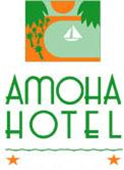 Al mattino, per la prima colazione viene offerto, un ricco buffet con    CATTOLICA          prodotti dolci e salati. Per il pranzo e la cena un menu a scelta con due primi e due secondi a base di carne e pesce tutti i giorni ed eventuali variazioni da concordare in precedenza. Un soggiorno all’Amoha Hotel di Cattolica include sempre: servizio al tavolo, ad eccezione della prima colazione, parcheggio custodito, wifi in camera e nei locali comuni, sorrisi, gentilezza e professionalità!!!   Accettiamo il bonus vacanzeListino prezzi 2022Ad attendervi ci saranno delle piacevoli offerte come:OFFERTA “PERSONALE SANITARIO”: sconto 5%!!!! Giugno al mare di Cattolica, fino al 17.06.22: € 50,00 al giorno per persona in formula “All inclusive”•	Speciale Vacanze "Genitori Single": Sconto bimbo in rapporto all’età dello stesso; in                                         camera francese;•	Promozione “Anni d’argento” (over 65, uno dei due): 14 giorni di soggiorno = 13 pagati!•	PIANO FAMIGLIA: 2 adulti + 2 bambini (max 12 anni, in camera con i genitori) pagano 3 quote adulti.•	Sconto del 10% In camera francese se occupata da 2 adulti;Settembre al mare di Cattolica, dal 03.09.21, in formula “All inclusive” a € 50,00 al giorno p.p.Amoha Hotel - Via Perugia, 6  -47841 Cattolica (RN) Italia  - Tel  0541 962561www.amohahotelcattolica.it – mail@amohahotelcattolica.com   Pensione completa con acqua e vino o altre bibite All  Inclusivecomprende: acqua minerale, bibita (aranciata o coca), vino della Casa ai pasti ed 1 ombrellone e 2 lettini (dalla 4^ fila).Sconto 5% a tutti gli associati e loro familiari (non dal non dal 06 al 19.08.22)Prenota in tranquillità! in caso di eventi eccezionali restituiamo l’intera caparra!!!Fino al 17.06     Dal 03.09 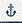 € 43,0050,00Sconto 5% a tutti gli associati e loro familiari (non dal non dal 06 al 19.08.22)Prenota in tranquillità! in caso di eventi eccezionali restituiamo l’intera caparra!!!B18.06 – 08.07    27.08 – 02.09€ 48,0055,00Sconto 5% a tutti gli associati e loro familiari (non dal non dal 06 al 19.08.22)Prenota in tranquillità! in caso di eventi eccezionali restituiamo l’intera caparra!!!C09.07              05.08    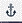 € 55,0062,00Sconto 5% a tutti gli associati e loro familiari (non dal non dal 06 al 19.08.22)Prenota in tranquillità! in caso di eventi eccezionali restituiamo l’intera caparra!!!D06.08          19.08€ 72,0080,00Sconto 5% a tutti gli associati e loro familiari (non dal non dal 06 al 19.08.22)Prenota in tranquillità! in caso di eventi eccezionali restituiamo l’intera caparra!!!E20.08          26.08€ 63,0070,00Sconto 5% a tutti gli associati e loro familiari (non dal non dal 06 al 19.08.22)Prenota in tranquillità! in caso di eventi eccezionali restituiamo l’intera caparra!!!